ОЦЕНКА    ЭКОНОМИКИ    ОРГАНИЗАЦИИ    ПРОИЗВОДСТВА    НАНОЦЕМЕНТОВШИКУН  В.Н. Зам. Генерального директора  ОАО «Московский ИМЭТ»  по  производству         Экономическая     эффективность    реализации  новой  технологии модифицирования  портландцемента   в    наноцементы    формируется  и з значительной по объему  замены   (  до 70 – 80 % масс.) наиболее дорогой в портландцементе – клинкерной части -   на различные кремнеземистые  и  алюмокремнеземистые   породы .         Такими  породами являются , в частности, кварцсодержащие   мелкозернистые пески, не пригодные  для строительства и производства бетонов , но распространенные  по всему  миру,например , пески  эолового происхождения  пустынь  Аравийского полуострова, севера Африки , Средней  Азии   и других регионов , а также любые  природные  камни вулканического  происхождения и основные  алюмосиликатные  каменные породы . Стоимость такого нерудного сырья минимальная,что делает их применение весьма привлекательным  для  технологии   малоклинкерных  наноцементов.         Вторым  сырьевым источником технологии малокликерных  наноцементов  являются  различные  отходы  в  виде  шлаков, зол и переработки каменных пород -  объемы которых на планете достигают  уже сотен миллиардов тонн  и   стали  проблемой  для сохранения экологии  в большинстве развитых и развивающихся стран. В этом случае  при их применении в качестве компонентов малоклинкерных наноцементов   достигается   тройной выигрыш :        -  эффективно ( в необходимый строительству продукт – цемент) перерабатываются            значительные  ( до млр.т)  промышленные отходы ;        -  увеличиваются объемы цемента на планете  без  затрат  на  строительство  цементных           заводов и создание на них отделений по обжигу клинкера ;        -  отпадает необходимость в  создании новых  карьеров  известняка  и глины ,            наносящих значительный ущерб природе ;        -  экономятся  большие  объемы   топлива ( сотни млн.т) , расходуемого на обжиг клинкера,           и  исключаются  вредные  выбросы в атмосферу   СО2 , NOX    и   SO2  .          В  докладе   акад .Бикбау  М.Я.  приводилась  таблица  с базовым  расчетом   экономической эффективности  технологии  малоклинкерных   наноцементов – можете посмотреть ее в материалах  нашего семинара – конференции ,которая показывает  возможность экономии  в условиях российских цементных заводов, на каждую  тонну  высококачественного  цемента   от   25  до  15  долларов США  в зависимости от классов наноцементов . При этом не учитывается  возможность  значительного повышения продажных цен на наноцементы  классов  62,5;72,5  и  82,5 ,которые  не производятся нигде в мире, кроме Российской Федерации .         В табл.1   нами приводятся  результаты   расчетов  экономической эффективности  наноцементов ,выполненных   госп. Инклеф Буалям с  нашими коллегами   в  ОАЭ  для  условий  работы  завода  мощностью  500 тыс  наноцемента в год .         Эти расчеты ,базирующиеся на переработке привозных  цементов  или клинкеров , подтверждают  высокую эффективность новой технологии  наноцемента  для ОАЭ ,удовлетворение непрерывно растущей потребности  в цементе строительных предприятий которой , можно  выполнить  за счет  снижения  импорта цемента из других стран  только за счет развития помольных отделений существующих цементных заводов.         Нами  сделаны расчеты  в двух  вариантах :  на примере     расширения  мощности с  570 тыс т цемента до 1 млн. т в год для Бахчисарайского цементного завода в Республике Крым, Российской Федерации  и    для  строительства  предприятия по модтифиткации ( помолу) привозного цемента  или клинкера  в   наноцемент  с  мощностью 300 тыс.т в год для условий Калиниградской области Российской Федерации  .                      Бахчисарайский цементный завод Республики Крым     Наши Предложения по модернизации завода позволят обеспечить  ежегодный выпуск  Бахчисарайским цементным заводом  вместо сегодняшних  570 тыс.т  цемента  около  1 млн. т наноцемента   с использованием объемов  цементного клинкера ,выпускаемого в настоящее время ( 370 тыс.т) и  без строительства обжигового передела   за счет расширения мощности помольного отделения завода.  Предложения инициированы и разработаны институтом ОАО «Московский  ИМЭТ»  и  предприятием « СпецПодводСтрой», г.Киев, Республика Украина.       Предлагается  эффективный метод производства наноцемента без строительства полномерного завода с обжиговыми печами и карьерами, с капиталовложениями на тонну нового продукта  не 200–400, а 30–50 долларов США (в предлагаемом проекте не более 40 долларов США на тонну цемента).  При этом отпадает вопрос   выделения большого земельного участка и создания карьера сырья для производства цемента, нет большого расхода топлива на обжиг клинкера, не выбрасываются в воздух выбросы  СО2, тепла и пыли.  Новая  технология позволяет из имеющего объема  клинкера получать в 2,0-2,5 раза больше высококачественного строительного вяжущего.     Реализация проекта позволит:     - в короткие сроки обеспечить строительную индустрию Республики Крым высококачественным цементом ;     - увеличить впоследствии объем производства цемента  до необходимых  Республике Крым и близлежащим регионам , особенно для восстановления городов Юго-Востока  Украины;      - на основе получаемого продукта, развивать в дальнейшем производства по выпуску широкойноменклатуры железобетонных конструкций для линий безопалубочного формования   сборного строительства зданий и сооружений по архитектурно-строительной каркасной системе ИМЭТ   и  сборных  дорог по транспортной строительной системе ИМЭТСТРОЙ (колонны ,плиты, панели, элементы эстакад и т.п.), а также литого искусственного камня (отделочные материалы, дорожное и тротуарное покрытие, малые архитектурные формы), сухих строительных смесей, бетонных и ж/б изделий;                Создаваемое  производство является многофункциональным, что в значительной степени повышает его устойчивость к внешним воздействиям. Реализация проекта, как первого этапа, позволит в короткие сроки полностью удовлетворить строительную отрасль  Республики Крым  в цементе  и повысить объемы ввода жилья, объектов соцкультбыта и различных магистралей. Самые высокие в мире  классы (марки ) наноцементов ( классов  до 82,5 ,марок до 1000 )  позволяют  ориентировать  высокпрочный наноцемент на экспорт за пределы Республики  Крым.                 В предлагаемой технологии производства  наноцемента, производится  совместный помол и механохимическая активация, совмещенная с нанокапсуляцией специальным полимерным веществом, частиц портландцементного клинкера, или готового цемента, что позволяет реализовать ввод в цементы  минеральных добавок в значительных  объемах от массы цемента, обеспечить высокую марочность  материала и радикально уменьшить  удельные затраты топлива на одну тонну цемента с минеральными добавками.                         Изготовление наноцементов будет производится принятым в цементной промышленности  поточным способам производства. Производство наноцемента основывается на следующих принципах:       - прямоточность: горизонтальная, прямолинейная, сырьё, полупродукты перемещаются к рабочим постам периодически конвейерными механизмами.       - ритмичность: повторяемость каждой операции и всего технологического процесса в целом через строго установленные промежутки времени.       - непрерывность: каждая последующая операция процесса выполняется после окончания предыдущей операции, оборудование и обслуживающий персонал не простаивают.        Технология  разработанного  автоматизированного комплекса позволит получать:               -  наноцементы  всех  классов;                            -  цветные и специальные цементы;              -  низко активные вяжущие с использованием техногенных отходов (горельника, породы угольных шахт, золошлаковых отходов, граншлака).      Типы и основные параметры наноцементов согласно утвержденному Росстандартом   РФ национальному предстандарту 19 – 2014 представлены в табл.2.           Рекомендуемая   для  расширения мощности  Бахчисарайского цементного  завода       схема компановки оборудования технологической линии по производству      наноцементов с шаровой мельницей 2,6 Х 13,0 м ( рис 1):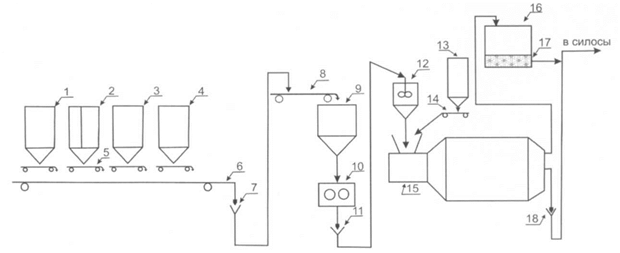 1-3.Бункера миндобавок и гипса. 4.Бункер клинкера. 5.Весовые дозаторы (тензометрические). 6,8.Ленточные конвейеры. 7,11,18.Цепные элеваторы. 9.Расходный бункер. 10.Дробилка-измельчитель. 12.Расходный бункер с мешалкой  для гомогенизации смеси. 13.Расходный-бункер модификатора. 14.Ленточный дозатор. 15.Шаровая мельница. 16.Рукавный фильтр. 17.Шнек     Многолетние  исследования  и испытания  ОАО «Московского  ИМЭТ»  позволили  открыть  обязательность  направленного  формирования  нанооболочек  модификатора  на зернах  портландцемента  при  его  механохимической   активации    как   ключевого  условия  стабильного получения  высококачественных  цементов  нового  поколения, обеспечивающих  высокие строительно-технические свойства  наномодифицированных портландцементов, названных    наноцементами.     Положительные результаты  по технологии  производства  и   испытаниям  наноцементов  в   России, КНР, Саудовской Аравии, ОАЭ  и   Бразилии,  возможности  энергосбережения,  сокращения в  2 – 3 раза  удельных расходов топлива, выбросов   СO2, NOx  и  SO2, возможности  впервые в мире производства цементов классов 72,5 - 82,5, подтвержденные в течение длительного  времени  высокое  качество  наноцементов  и бетонов  на  их основе, широко примененного в специальном и общегражданском строительстве, доказанная вероятность  ввода до 70 % минеральных добавок  в виде кремнеземистых пород, зол и шлаков, эффективность использования некондиционного нерудного сырья для производства высококачественных цементов  и  бетонов, обуславливают  перспективность промышленного внедрения новой технологии   в строительную индустрию в России и других странах.                                                                                                                                   Таблица 2                                    Классы прочности наноцементов                                                                                                                                                                - * При  необходимости  замедления  сроков  схватывания  цементного  теста  гипсовый камень  или  его аналоги  вводятся сверх 100%.                                                                                                                                                                                                                       Тонкость помола наноцемента по удельной поверхности, определяемой по методу воздухопроницаемости на приборе ПСХ, будет не менее 400м2/кг. Толщина нанооболочки на зернах  портландцемента  будет в пределах 10 – 100 нм.                              Новый материал  успешно прошел все стадии испытаний и получил впервые в мире сертификацию как нанопродукт  в  результате комплексных  испытаний  ООО «НАНОСЕРТИФИКА» при   Корпорации  РОСНАНО  совместно с ГУП «НИИМОССтрой, НЦ «РОСНАНО» и другими организациями.      Он стал одним из первых  национальных  предстандартов  на  инновационные  строительные материалы утвержденный в декабре  2014 года  Росстандартом.   Национальный предварительный стандарт  ПНСТ  РФ  19-2014 « Портландцемент наномодифицированный. Технические условия».        Предварительный национальный стандарт разработан в связи с необходимостью широкого промышленного  внедрения нового вида портландцементов  - наноцемента общестроительного,  изготовленного  на основе модифицированного портландцемента и  прошедшего успешные  промышленные  испытания.                               План маркетинга:         В Республике Крым Бахчисарайский цементный  завод является единственным производителем цемента . Предлагаемый проект производства наноцементов устойчив к действиям конкурентов благодаря оригинальности продукции (выручка растет за счет новой номенклатуры цементов при их низкой себестоимости).      Указанные преимущества отсутствуют у любого производителя цементов в  России,Турции и Республике Украина.  Организация сбыта высококачественных цементов не вызывает сомнений. Преимущество производителя перед продавцами - это постоянный запас товара на складе, организация его поставки в нужных количествах и в заранее оговоренные сроки.               Анализ сильных и слабых сторон проекта:     С целью оценки сильных и слабых сторон Проекта проведен его SWOT-анализ, результаты которого представлены в Табл. 3:                                                                                                                              Таблица 3     Правительственная поддержка и законодательство, инвестиционные преимущества:      - Выгодное географическое положение, обусловленное близостью к западным рынкам . Транзитные коммуникации являются кратчайшим путем, связывающим  Крым, Россию, Украину, Турцию и страны Западной Европы;      - Формирование благоприятной нормативной базы для инвесторов, в том числе наличие определить наличие возможных льгот ;      - Приверженность органов власти рыночным реформам;      - Наличие сырьевых ресурсов  и квалифицированного кадрового потенциала;      - Относительная социальная стабильность и отсутствие национальных антагонизмов.     В соответствии с предложением наших партнеров, стоимость комплекта оборудования, приборов для завода   производительностью  500,0 тысяч тонн в год, составляет  10,0 млн. долларов США.  С учетом транспортировки, монтажа оборудования,строительно-монтажных работ на площадке, создания необходимой инфраструктуры и приобретения транспортной и погрузочно-разгрузочной техники общая стоимость проекта по производству наноцемента  мощностью 500 тыс.т в год составит порядка 17,5 млн. долларов США (табл.4).                                                                                                        Таблица 4       Расчет потребности финансовых средств на строительство в  Республике Крым                 производства   наноцемента мощностью 500 тысяч тонн  в год.Освоение инвестиций предполагается проводить в три этапа:					            - 1-ый этап: поиск и обустройство оптимальной  промышленной площадки на территории Бахчисарайского,  проектно-изыскательские работы и выполнение проекта,  земляные работы, заказ оборудования, инженерные сети	                                                                                                                                                                                                      -  2-ой этап : работы по строительству главного корпуса, начало монтажных работ, строительство складских и вспомогательных зданий и сооружений; - 3-й этап: строительство комплекса административно бытовых помещений, окончание монтажа технологического оборудования. Производство пусковых и наладочных работ, сдача предприятия в эксплуатацию.      Расчет удельных затрат на ресурсы (сырье) и переработку на единицу продукции (сделан в руб РФ  ОАО «Московский ИМЭТ»   согласно  накопленного практического опыта производства наноцементов   в   РФ .  Имея себестоимость получаемого наноцемента   в размере   40 - 45  $/тн   и реализуя его в среднем по цене 50 -60 $/тн (рыночная цена в текущее время) мы имеем прибыль в размере 10 – 20 $ США   с одной тонны наноцемента.   При расчете  затрат приняты  стоимостные составляющие на единицу выпускаемой продукции при  переработке  готового цемента  М 500,например , в наноцемент 45:        Стоимость  цемента          3700 руб/тн Х  0,45 =   1665,0 руб./тн.        Стоимость вводимого песка  300 руб/т Х 0,55  =     165,0 руб/тн       Транспортные расходы         (усредненные – цемент,песок)      -                 -          510 руб/тн       Электроэнергия                            -                            35,0 руб./тн.       ГСМ                                             -                             3,2 руб./тн       Эксплуатационные расходы            -                         50,0  руб/тн.                   Зарплата и налоги                         -                         55,9 руб./тн.                                                       Итого:     2484,1руб/тн. ( 41,4  $ США)При расчете  затрат приняты  стоимостные составляющие на единицу выпускаемой продукции при переработке цементного клинкера, например,в  высокопрочный наноцемент 90 (класс 82,5):       Стоимость  клинкера	 (90 %)               -             1440,0 руб./тн.       Стоимость песка               (10%)               -                30,0 руб/тн       Стоимость гипса 5% сверх  (850 руб/тн Х 0,05=           42,5руб/тн                                 транспортные расходы                -                             860,0 руб./тн.       Электроэнергия                            -                            55,0 руб/тн.       ГСМ                                            -                               1,9 руб./тн.       Эксплуатационные расходы     -                                 50,0  руб/тн.                   Зарплата и налоги                      -                             55,9 руб./тн.                                                     Итого:    2535  руб/тн. ( 42,2 $ США )          Продажная стоимость таких высокопрочных цементов, производимых на заводе  «Консолит»,г.Подольск, Московской области  как ВНВ  марки 700 (класс 62,5) составляет   около  12000  руб за каждую тонну или по настоящему курсу  200 $ США.        При определении себестоимости  наноцемента путем модификации         стандартного портландцемента,  экономика проекта обеспечивается увеличением объема получаемого продукта как минимум  на 50% - 55%, что в конечном итоге приводит к тому, что себестоимость полученного наноцемента составляет практически те же 2400,0 – 2500,0 рублей/тн. Прибыль с одной тонны реализуемого наноцемента широко применяемых в           строительстве марок 400 – 500 (классов 32,5 – 42.5)  составит 800,0 – 900,0 рублей/тн ( соответствует  10 – 15  $ США).            Затраты при переработке и на получение  500 тыс/тн продукции в год: 500 000 тн х 2 600,0 руб  =  1 300 000 000,00 рублей или 21.6 млн. долларов США.      Доход  от  реализации  500,0 тыс/тн продукции  в  год составит: 500 000 т х 3900,0 руб =    1 950 000 000 руб или 32 млн.500 тыс. 000 долларов  США.      Чистая годовая прибыль составит: 1 950 000 000,00 руб –  1 300 000 000,00 руб = 650 000 000 руб или 10,8 млн. долларов  США .       Таким образом, при реализации проекта в течении  12- 14 месяцев с выходом на проектную мощность производства наноцементов в 500,0 тысяч тонн в год, окупаемость проекта составит не более  3,0-3,5 лет, включая сроки строительства.                        Заключение:       Предлагаемая для реализации в настоящем проекте технология  наноцементов  разработана институтом «Московский ИМЭТ» и его дочерними фирмами , защищена патентами РФ, международным патентованием и реализована в объемах несколько млн.т на Белгородском цементном заводе и Здолбуновском цементно-шиферном комбинате в 1989-1991 гг.,а в настоящее время на  предприятиях г.Москвы, г.Челябинска, г.Самары ,других регионов. Еe внедрение позволяет получать  цементы по прочности соответствующие классам от   42,5 до  82,5. Кроме того, эта технология увеличивает реальную активность портландцемента в несколько раз, и ,соответственно, прочность бетона в 1,5-2 раза, существенно сокращает или исключает пропарку изделий из бетона, а в зимних условиях уменьшает  расход противоморозных добавок и время ухода за твердеющим бетоном.         К настоящему времени в Российской Федерации произведено более 3 млн.т наноцементов. На их основе произведено  миллионы   куб м  различных   бетонов, в последние почти 30 лет эффективно примененных в общегражданском   и специальном строительстве . Достаточно указать  на  изготовление из наноцементов  пусковых  шахт  для  межконтинентальных  баллистических  ракет, тоннелей метрополитена , шпал, аэродромных и дорожных плит ,молов и причалов ,оригинальных сооружений и конструкций .        Широкому освоению   этих  цементов   в  промышленности  Российской  Федерации препятствовала  недостаточная стабильность строительно-технических свойств  у отдельных производителей  и  отсутствие  единой  национальной  нормативной базы. По новой технологии разработана необходимая нормативная база  и утвержден национальный предстандарт  19 – 2014  « Портландцемент  наномодифицированный». Полученные характеристики  бетонов на наноцементах  по своим строительно-техническим характеристикам демонстрируют возможность радикального повышения качества бетонов в  России, до уровня, превышающего мировой . Особенно важной в плане энергосбережения при производстве цемента и совершенствовании технологии бетона является перспектива производства малоклинкерных наноцементов, которая дает возможность радикального уменьшения  удельных  энергозатрат на тонну цемента за счет снижения содержания портландцементного  клинкера  в  таких цементах  до 30-35 %  масс.  с сохранением высоких строительно-технических свойств материалов.                   Бетонные смеси  на основе наноцементов  имеют  высокую подвижность и хорошую удобоукладываемость, что позволяет воспроизводить мелкие и сложные элементы и формы. Это свойство используется для изготовления специальных конструкций и изделий,а также  декоративных элементов, деталей орнамента и отделки фасадов зданий, скульптурных изображений и т.д., при этом достигается качество поверхности изделий, по декоративным свойствам приближающегося к природным каменным материалам, с широкой гаммой цветовых решений и декоративных свойств, в т.ч. с имитацией фактуры природного камня (под гранит, мрамор и т.п.). Помимо перечисленных достоинств, отличные потребительские качества такого бетона и способность к полировке позволяют архитекторам строить здания высокой эстетической выразительности и  украшать  комплексы разнообразными архитектурными формами . Это достоинство новых цементов  с  возможностью  полировки  растворов и бетонов на их основе  как природного камня  особенно важно для   многочисленных  пансионатов, домов отдыха  Республики Крым.      Весьма  необходимыми  будут  наноцементы   для  модернизации, реконструкции  дорог, инженерных сооружений , строительства  аэропортов, специальных и военных объектов Республики Крым и города Севастополь, а также любых других инженерных сооружений – высотных зданий, эстакад, мостов, тоннелей и т.п.      Настоящий бизнес-план убеждает в быстрой окупаемости проекта производства наноцементов   и  перспективности   масштабной реализации  новой  продукции  на примере Бахчисарайского завода  в Республике Крым , в частности, для обеспечения наноцементом  строительства  Керченского транспортного перехода  . Наноцемент может стать экспортной продукцией Республики Крым.      Нет сомнений в экономической эффективности освоения новой технологии модификации портландцементов в   наноцементы   в  любой стране ,производящей   цемент -  главный материал строительства .	Классы прочности наноцементовСокращенноенаименование(тип наноцемента)Основные компоненты*, масс. %Основные компоненты*, масс. %	Классы прочности наноцементовСокращенноенаименование(тип наноцемента)Портланд цементный  клинкерМинеральные силикатные добавки: шлаки (Ш), золы-унос (З), пески кварцевые (П),  отходы камнеобработки (ОК)         К82,5НАНОЦЕМЕНТ 9090 – 982 – 10         К72,5НАНОЦЕМЕНТ 7575 – 8812 – 25         К62,5НАНОЦЕМЕНТ 5555 – 7426 – 45         К52,5НАНОЦЕМЕНТ 4545 – 5446 – 55         К42,5НАНОЦЕМЕНТ 3535 – 4456 – 65         К32,5НАНОЦЕМЕНТ 3030 – 3466 – 70ПреимуществаНедостаткиВНУТРЕННИЕ  ФАКТОРЫДефицит  высокомарочных   цементов ; Отсутствие предприятий-производителей наноцементов;Новая технология производства (патент);Возможность переработки привозных клинкера  или портландцементаНовизна  материалаРискиВозможностиВНЕШНИЕ ФАКОРЫПоявление крупных конкурентов;Появление товаров-заменителей;Снижение спроса на продукцию;Риски, связанные с увеличением сроков строительства;Политические риски в  Республике  Крым;Форс-мажорные факторы.Увеличение объемов выпуска цементов и создание дополнительных производств;Завоевание устойчивой ниши на цементном рынке;Развитие экспорта  за рубеж;Возможность участия в Проекте украинских, российских и иностранных партнеров.  № п/п                      Наименование Кол-во.Стоимостьмлн. $ США    1.Стоимость оборудования для производства наноцемента мощностью 300 тысяч тонн в год. Комплект оборуд.    8,90    2. Стоимость проектных  и изыскательских работ,получение согласований и технических условий Комплект документации    0.27    3.Транспортные расходы на доставку оборудования в Республику Крым, с его перегрузкой и доставкой  на монтажную площадку.      -            0.09    4.Приобретение лабораторного оборудования, приборов, погрузо-разгрузочных и транспортировочных машин и механизмов обеспечивающих  складскую работу и доставку цемента потребителю    Согласно проекту         0.58    5.Производство строительных и монтажных работ, прокладка инженерных и электрических сетей, строительство трансформаторной подстанции и подъездных путей.Согласно проекту      4.68    6.Изготовление нестандартного оборудования по месту установки основного, с его монтажом и наладкой.Согласно проекту     0.79    7.Пусковые и наладочные работы, сдача  технологической линии  и всего объекта под ключ государственной комиссии  3,0% от пп.1-6     0.46    8.Приобретение в собственность компании объектов недвижимости, инфраструктуры, земельных участков.      -     1.36    9.Расходы на непредвиденные затраты, оборотные средства на первоначальный период работы предприятия в процентах от пп. 5+6+7.    8%     0.47